２０２４年 6月 1日　事 業 者 各 位                                                             （公社）東基連　八王子労働基準協会支部〒190-0012 東京都立川市曙町1-21-1 いちご立川ビル2階TEL：042-512-5312　 FAX：042-512-5473メール：hachiouji-roukikyoshibu2@toukiren.or.jp はい作業主任者技能講習会開催のご案内「はい」とは、高さが２メートル以上のはい（倉庫、上屋又は土場に積み重ねられた荷）のはい付け又ははいくずしの作業については、都道府県労働局長の登録を受けた者が行なうはい作業主任者技能講習を修了した者のうちから、はい作業主任者を選任し、その者に当該作業に従事する労働者の指揮等を行わせなければなりません。（労働安全衛生法第１４条・令第６条第１２号・労働安全衛生規則第１６条） 当該作業から作業主任者が不在にならないよう計画的な受講をお願いします。   記 講習開催日時、会場実施団体・講習科目 （公社）東京労働基準協会連合会 （東京労働局登録 安第120号 登録満了日：2029年3月30日）法令に定められた科目受講資格　はい付け又ははい崩しの作業に３年以上従事した経験を有する方　お申込みの際に別紙、受講資格証明書を添付してください。受講料・テキスト代（税込）	【登録番号：T2011705001081】受講申込手順　【定員：８１名　　申込締切日：開催日７日前（ただし定員になり次第締め切ります）】①申込書に記入の上、メールまたはＦＡＸでお送りください。→受理後にこちらから受講票を送ります。②支払い・写真の用意　　以下のいずれかでご対応ください。その他・全科目を修了し、かつ、修了試験に合格された方には修了証を当日、上記時間に交付します。 　なお、郵送希望の方は封筒に460円分の切手を貼り、事業所宛先、本人名を記入し、初日に提出ください。 ・持ち物 ボールペン、マークシート用に鉛筆、消しゴムをご持参ください。 ・学科会場敷地内は禁煙です。近隣に飲食店が少ないため昼食持参をお勧めします。ゴミはお持ち帰りください。・講習初日７日前以降のキャンセルについては、受講料・テキスト代の返金、受講日変更は致しかねます。以上申込先：（公社）東基連　八王子労働基準協会支部〒190-0012 東京都立川市曙町１丁目２１−１いちご立川ビル２階ＦＡＸ：042-512-5312メール：hachiouji-roukikyoshibu2@toukiren.or.jp 受講申込書の記載内容はこの講習会以外に使用するものではありません。お支払い方法を下記から選択し○で囲んで下さい。（必ずご記入下さい。）アクセス JR立川駅北口ペデストリアンデッキN19階段から昭和記念公園通りに出て徒歩7分Google MAPリンク先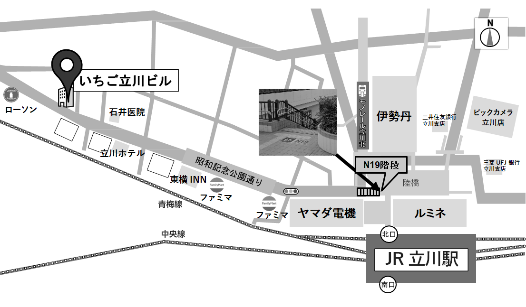 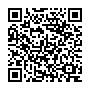 はい作業主任者技能講習受講資格証明書　　　　　　年 　　　月 　　　日㊞は以下のいずれか必要です＊「事業者職名・氏名」は各事業場の代表者（社長・支店長・工場長など）をご記入ください。＊「担当者職名・氏名」及び電話番号は、この証明についての問合せに回答できる方をご記入ください。　＊記載事項不備のものは受理いたしません。　　　　　　　　　　　　　　　　＜備考＞労働安全衛生規則別表第６（受講資格）はい付け又ははい崩しの作業に３年以上従事した経験を有する者事業者職名・氏名、㊞について（記載例）個人情報は、本講習の的確な実施のために利用させて頂くほか、他の研修会や当連合会の行事等のご案内をお送りさせて頂く場合がございます。開催日（２日間講習）時間・講習会場 ２０２４年１１月２６日（火）、　　　　　　　　27日（水）受付：8：30　オリエンテーション：8：50（着席）講習　１日目：9：00～16：30２日目：9：00～17：30（修了試験を含む）概ね１７：４０以降に修了証交付講習会場：東基連　たま研修センター東京都立川市曙町１丁目２１−１いちご立川ビル２階受講料＋　テキスト代　＝支払額（１０％対象税込み計）（うち消費税額）１３，２００円１，595円１４，795円１，３45円振込・支払額をお振込ください。（恐れ入りますが振込手数料はご負担ください）　【振込先】みずほ銀行　八王子支店　普通　口座番号　０２０５９２１　　　　　　　公益社団法人　東京労働基準協会連合会　八王子労働基準協会支部		　　　　ｼﾔ)ﾄｳｷﾖｳﾛｳﾄﾞｳｷｼﾞﾕﾝｷﾖｳｶｲﾚﾝｺﾞｳｶｲﾊﾁｵｳｼﾞﾛｳﾄﾞｳｷｼﾞﾕﾝｷﾖｳｶｲｼﾌﾞ・写真を２枚（縦３０ｍｍ×横２４ｍｍ）ご用意ください。　→こちらからお送りした受講票に１枚貼ってください。　　　もう１枚の写真裏面に氏名を記入し、受講票と一緒に講習初日にご持参ください。現金書留まとめて郵送してください。　・受講申込書　・支払額分の現金　・写真２枚（縦３０ｍｍ×横２４ｍｍ）・８４円（10月以降は110円）切手を貼付し、ご自分の宛先を記入した封筒（領収証、受講票返信用です）来会ご持参ください。　・受講申込書　・支払額分の現金　・写真２枚（縦３０ｍｍ×横２４ｍｍ）受付時間　平日９時～１２時、１３時～１６時　・　あらかじめＴＥＬいただけるとスムーズですはい作業主任者講習申込書はい作業主任者講習申込書受講番号当方使用欄はい作業主任者講習申込書はい作業主任者講習申込書ふりがな氏 名 S・H  　 年　   月  　 日生 （満　　  歳）※受講日初日 ※反社会組織構成ではない方はチェックを　□ ※反社会組織構成ではない方はチェックを　□ ※反社会組織構成ではない方はチェックを　□ 旧姓・通称併記の希望 □有 □無 併記を希望する氏名または通称（              ）旧姓・通称併記の希望 □有 □無 併記を希望する氏名または通称（              ）旧姓・通称併記の希望 □有 □無 併記を希望する氏名または通称（              ）自宅住所 〒　 　  　　　　－　　　　　　　　　TEL　　　－　　　　－ 〒　 　  　　　　－　　　　　　　　　TEL　　　－　　　　－ 所属事業場名所属事業所在地〒 TEL　　　　-　　　　-　　　　FAX　　　　-　　　　　-  〒 TEL　　　　-　　　　-　　　　FAX　　　　-　　　　　-  連絡先窓口所属　　　　　　　氏名　　 　　　　　　　　　電話所属　　　　　　　氏名　　 　　　　　　　　　電話現金書留（発送日　　　月　　日）銀行振込（振込日　　月　　日）来会住所〒〒〒〒氏名生年月日昭和平成年　　　　　月　　　　　日上記の者は自　　　　年　　　　月　　　　日至　　　　年　　　　月　　　　日３年以上、はい付け又は、はい崩しの　作業に従事し、労働安全衛生規則別表　第６に該当することを証明します。　事 業 場 所 在 地●職印事 業 場 名 称●社印及び個人印●社印及び署名（職名）事業者職名・氏名（氏名）　　　　㊞（職名）担当者職名・氏名　　　　　　　　　　　　　　　　　　　　　　　　　　　（氏名）電話●職員（社長・支店長等の職を表す印）●社印及び個人印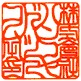 ●社印及び署名（社長・支店長等の自筆）事業場名称 株式会社安全衛生江戸川支店事業場名称 株式会社安全衛生江戸川支店事業場名称 株式会社安全衛生江戸川支店(職名)	(氏名)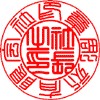 事業者職名・氏名　　支店長	東基　連太郎	(職名)	(氏名)事業者職名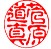 ・氏名　　支店長	東基　連太郎	(職名)	(氏名)事業者職名・氏名　　支店長 東基　連太郎